53/19Mineral Titles ActNOTICE OF LAND CEASING TO BE A  MINERAL TITLE AREAMineral Titles ActNOTICE OF LAND CEASING TO BE A  MINERAL TITLE AREATitle Type and Number:Exploration Licence 31542Area Ceased on:12 February 2019Area:75 Blocks, 227.08 km²Locality:BRAHMAName of Applicant(s)/Holder(s):100% GBE EXPLORATION PTY LTD [ACN. 121 535 948]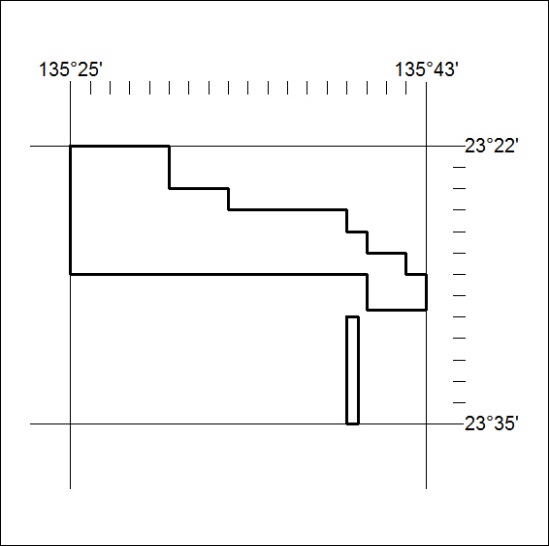 